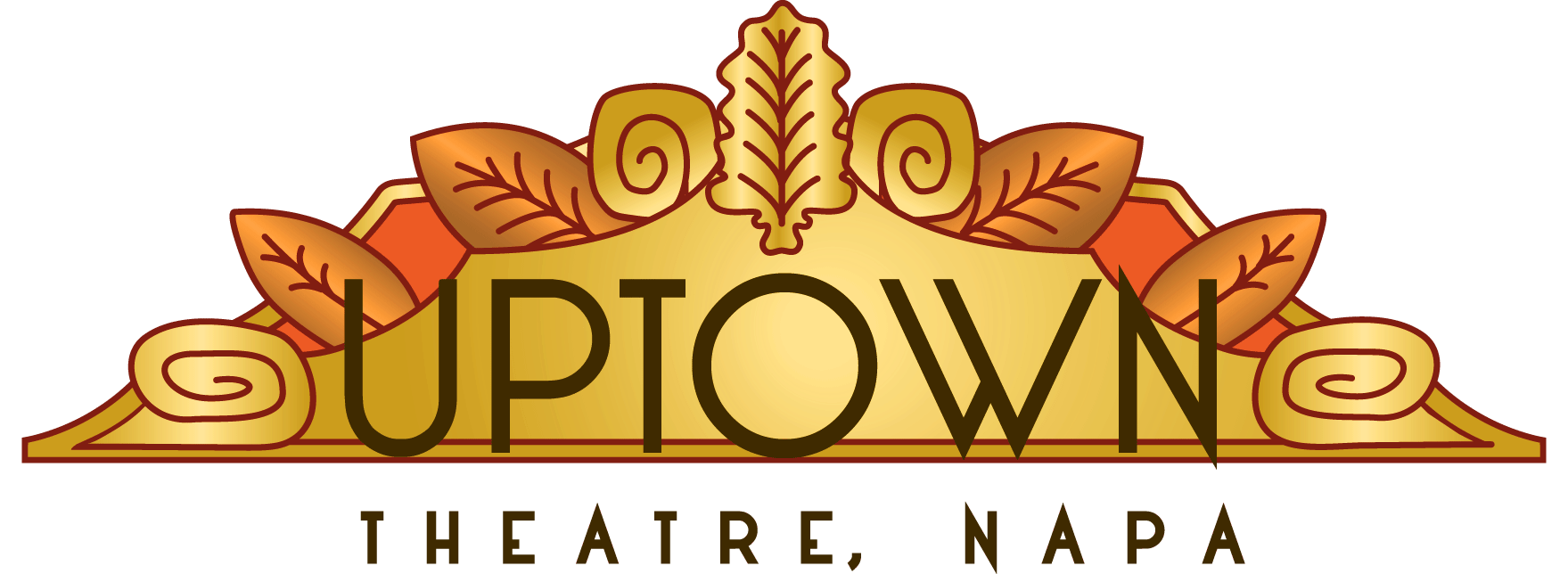 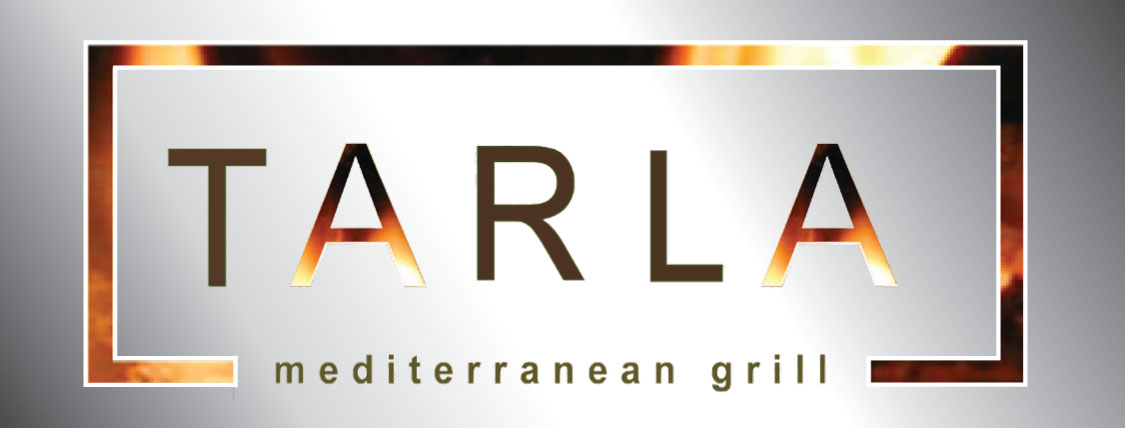 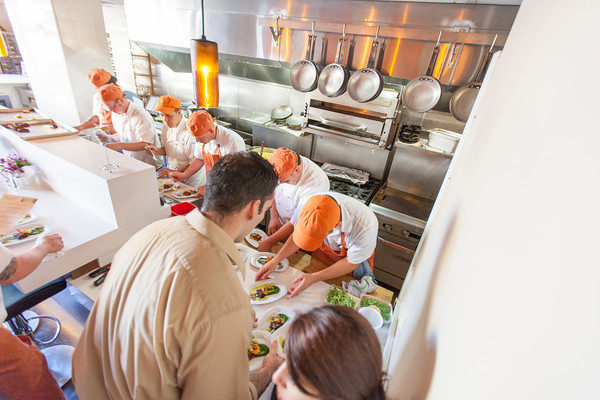 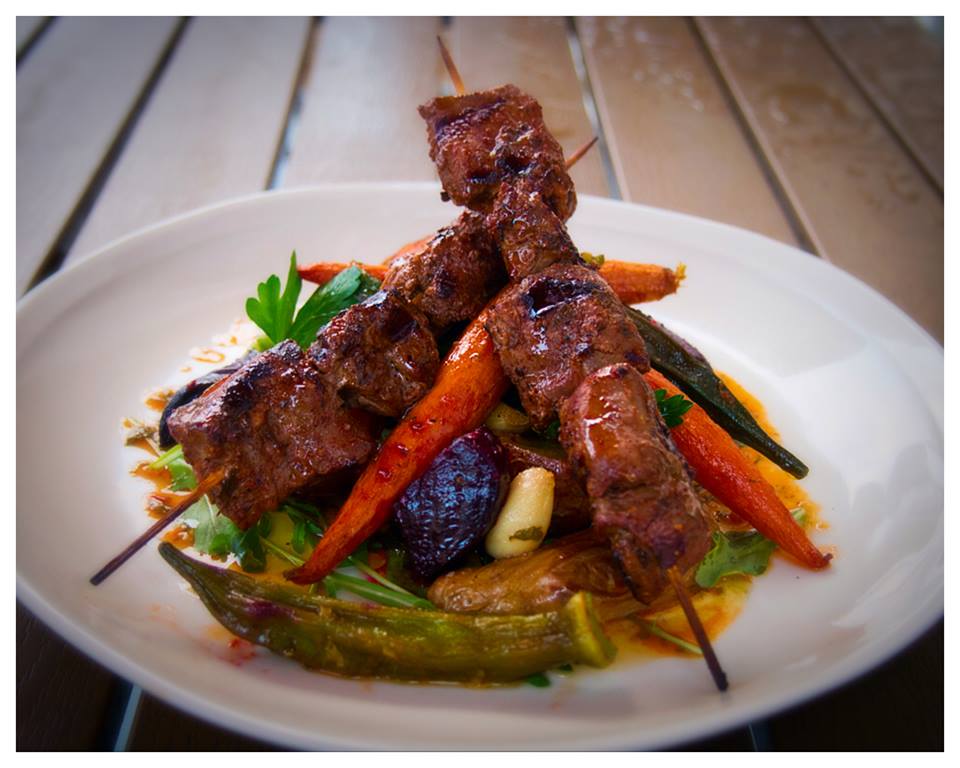 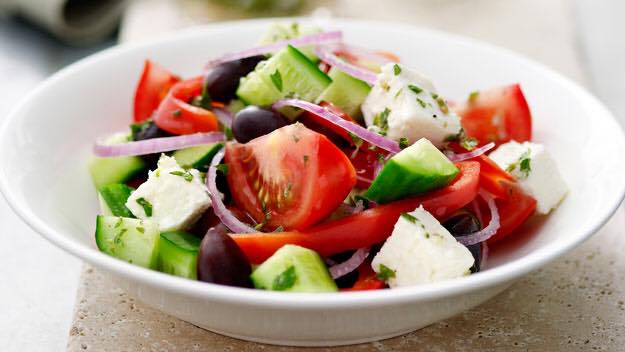 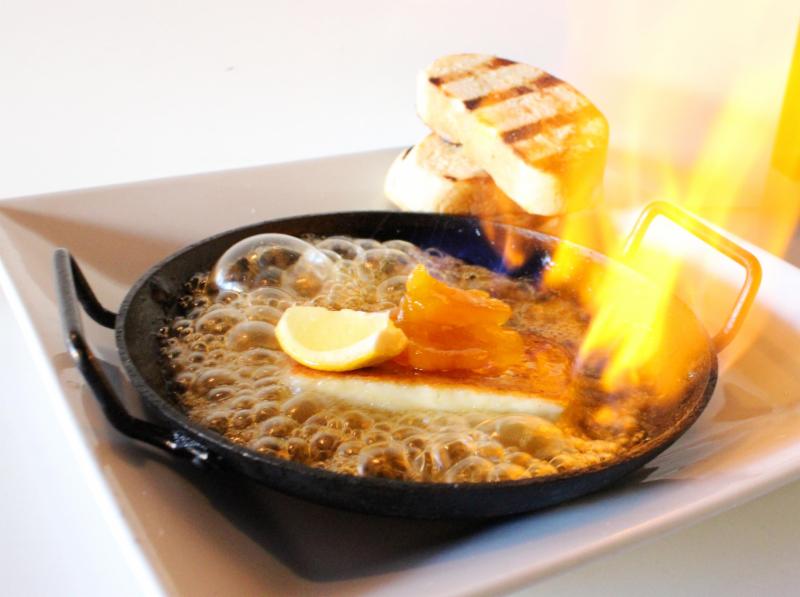 DINING + UPTOWN SHOW PACKAGEThree Course Dinner and Show Tickets for $104Three Course Dinner with Wine Pairing and Show Tickets $129Here’s your opportunity to enjoy a night on the town in beautiful downtown Napa with two tickets to Uptown Theatre, Downtown Napa’s premier entertainment venue and dinner for two at Tarla, Mediterranean Bar & Grill located walking distance to The Uptown.Your evening will include a special dinner and wine pairing at Tarla, one of downtown Napa’s most popular restaurants and two premium seats to a select show at The Uptown.  All dinner reservations start at 5:30pm or 6:00pm.  Tickets to the show at Uptown are reserved seating and located in orchestra level. Specific rows and seat numbers are assigned at time of arrival.  Uptown shows start at 8pm and doors open at 7pm.  Choose from the following show and dinner packages and reserve your special evening by callingTarla at 707-255-5599 or Visit web-site www.tarlagrill.comFriday, March 25th – Comedian Whitney CummingsLos Angeles-based comedian, actor, writer and producer, Whitney Cummings co-created and co-wrote, along with Michael Patrick King, the comedy Two Broke Girls, and was the title star and executive producer of the NBC comedy Whitney. Her hour-long Comedy Central stand-up special, “Money Shot,” was nominated for an American Comedy Award. As a comedian, Cummings regularly appeared on E!’s Chelsea Lately and Comedy Central’s Comedy Central Roasts and Whitney most recently recorded her first HBO Special titled “I’m Your Girlfriend”Friday, June 17th An Evening with Justin Hayward of The Moody BluesJustin Hayward has chalked up nearly fifty years at the peak of the music and entertainment industry, and his voice has been heard the world over.  Justin is known principally as the vocalist, lead guitarist and composer for the Moody Blues, a band who has sold fifty five million albums and received numerous awards and hit it’s stride with the single ‘Fly Me High’, and classic hit songs ‘Nights in White Satin’ and ‘Tuesday Afternoon’.See more about Tarla at http://www.tarlagrill.comSee more about Uptown Theatre and current schedule of entertainment at  http://www.uptowntheatrenapa.com/Note: Dinner Package is non-refundable after purchase.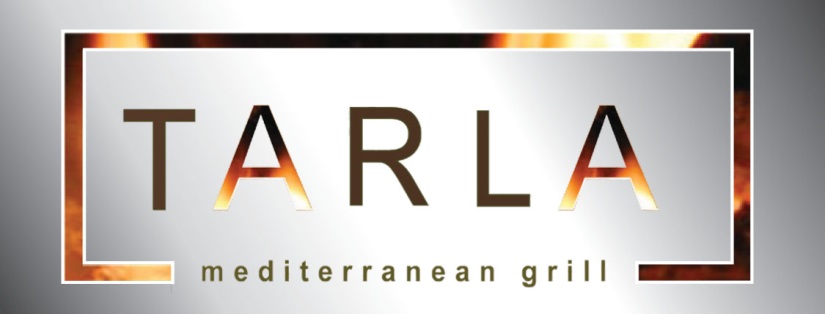 Three Course Food + Show only $105 PPThree Courses with Wine Pairing $130 PPTURKISH BEEF MEATBALLSTurkish Meatballs / White Truffle-Chickpea Pesto / English Peas / Yellow Potatoes / Kale2013 Callia, Malbec | ArgentinaGREEK SALAD ₲Tomato / Onion / Cucumber / Olives / Bell Peppers / Feta / Lemon Dressing2014 Ramon Bilbao, Albarino | SpainSPANIKOPITAPhyllo Dough Stuffed with Spinach and Feta2014 Balletto, Pinot Gris | Russian River ValleySAGANAKI**Cyprus Island Flaming Halloumi Cheese / Truffle Honey / Apricots / ToastTwenty Four by C. Woodson | Napa ValleyGRILLED CHICKEN SHISH KEBAB**Roasted Baby Carrots / Beets / Fingerling Potatoes / Garlic Confit/ Okra and Chimichurri2012 Trinitas Chardonnay | Carneros | Napa ValleyPOMEGRANATE-CABERNET BRAISED SHORT RIBS ₲  Roasted Mushroom-Truffle Risotto / Beef Au Jus / Pickled Spicy Cherry Peppers2013 Filus, Reserve Malbec | Mendoza | ArgentinaPAN ROASTED BRANZINO**Roasted Branzino / Saffron Couscous / Sautéed Brussel Sprouts /Lemon Caper Beurre Blanc2013 Chardonnay Charles Krug | Carneros | Napa ValleyWHITE TRUFFLE MUSHROOM RISOTTO ₲California Arborio Rice / Crispy Kale Chips / Wild Mushrooms / Parmesan Cheese2014 Adastra Chardonnay | Napa ValleyTRADATIONAL WALNUT BAKLAVAWith Vanilla Gelato2010 | Trinitas Moscato | CaliforniaSTUFFED TURKISH APRICOTSWith Chardonnay Apricot Sorbet.Anne De Codorniu, Brut Cava | SpainBOURBON CHOCOLATE BREAD PUDDINGVanilla Bean GelatoTrahan Port | Napa Valley 2012Please Inform Your Server of Any Special Dietary Restrictions You May Have₲  Gluten Free   |   **  Gluten Free ModifiableChef De Cuisine Marcos Ahumada